ПОСТАНОВЛЕНИЕ                                                                     КАРАРот 31 января 2022 года 							   № 6О внесении изменений в состав профилактической группы по проведению агитационно-профилактических мероприятий с гражданами в жилых домах расположенных на территории муниципального образования «Ядыгерьское сельское  поселение»  Кукморского муниципального района РТ, а также мест проживания граждан, склонных к злоупотреблению спиртными напитками, мест проживания многодетных и малоимущих семей, одиноких и престарелых граждан, утвержденный  постановлением Ядыгерьского сельского исполнительного комитета   от 23 сентября 2019г. №16 
       В соответствии с Федеральным законом от 06.10.2003 года № 131-Ф3 «Об общих принципах организации местного самоуправления в Российской Федерации», Федеральным законом  от 21 декабря 1994 года № 69-ФЗ «О пожарной безопасности», в целях обеспечения защищенности населения и имущества граждан от пожаров на территории муниципального образования «Ядыгерьское сельское  поселение» Кукморского муниципального района Республики Татарстан, Ядыгерьский сельский исполнительный комитет  постановляет:        1.Внести изменения  в состав профилактической группы по проведению агитационно-профилактических мероприятий с гражданами в жилых домах расположенных на территории муниципального образования «Ядыгерьское сельское  поселение»  Кукморского муниципального района РТ, а также мест проживания граждан, склонных к злоупотреблению спиртными напитками, мест проживания многодетных и малоимущих семей, одиноких и престарелых граждан, утвержденный  постановлением исполнительного комитета Ядыгерьского сельского поселения  от 23 сентября 2019г. №16, изложив его в новой редакции согласно приложению.2. Контроль за исполнением настоящего постановления оставляю за собой.Руководитель                                                                         Файзуллин А.Н.                                                                                                  Приложение 
                                                                                                        к постановлению комитета                                                                                               Ядыгерьского сельского поселения                                                                                                         от «31» января 2022 г. № 6Состав профилактической группы по проведению агитационно-профилактических мероприятий с гражданами в жилых домах, расположенных на территории муниципального образования «Ядыгерьское сельское поселение» Кукморского муниципального района РТ, а также мест проживания граждан, склонных к злоупотреблению спиртными напитками, мест проживания многодетных и малоимущих семей, одиноких и престарелых гражданПрофилактическая группа №9 (Ядыгерьское СП):1. Файзуллин Айдар Назипович - глава Ядыгерьского СП2. Рахматуллин Азат Магсумович – работник 117 ПСЧ 7 ПСО ФПС ГПС ГУ МЧС России по РТ (по согласованию)3. Магсумов Марат Фоатович - работник 117 ПСЧ 7 ПСО ФПС ГПС ГУ МЧС России по РТ (по согласованию)4. Галимов Фанзиль Фанилевич - УУП младший лейтенант полиции (по согласованию)5. Хамидуллин Наиль Нуруллович - слесарь ремонту и эксплуатации газового оборудования ООО «Газпром Трансгаз Казань» (по согласованию)6. Фатыхов Ильдар Вагизович - член ДПО 7. Хайруллина Райхана Наилевна- социальный работник ГАУСО «Комплексный центр социального обслуживания населения «Тылсым» МТЗ и СЗ РТ в Кукморском муниципальном районе» (по согласованию)ТАТАРСТАН РЕСПУБЛИКАСЫКУКМАРА МУНИЦИПАЛЬ РАЙОНЫЯДЕГӘР АВЫЛБАШКАРМА КОМИТЕТЫ422124, РТ, Кукмара районы,Ядегәр авылы, Ленин урамы, 28а йорт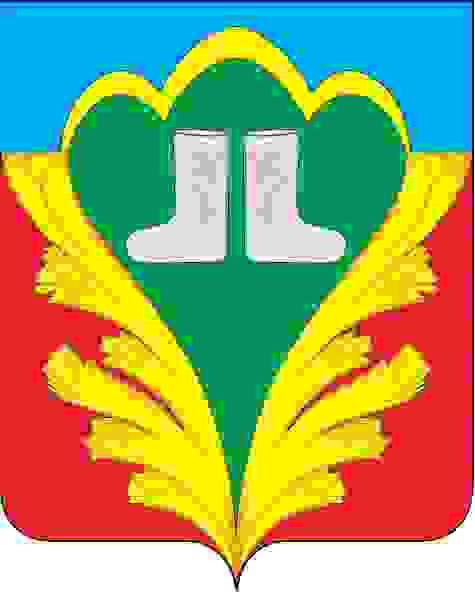 РЕСПУБЛИКА   ТАТАРСТАНКУКМОРСКИЙ МУНИЦИПАЛЬНЫЙ РАЙОНЯДЫГЕРЬСКИЙ СЕЛЬСКИЙ   
 ИСПОЛНИТЕЛЬНЫЙ КОМИТЕТ422124, РТ, Кукморский район,с. Ядыгерь, ул.Ленина д.28ател.: (8 84364) 35-5-88, факс (8 84364) 35-5-88; e-mail:Yad.Kuk@tatar.ruтел.: (8 84364) 35-5-88, факс (8 84364) 35-5-88; e-mail:Yad.Kuk@tatar.ruтел.: (8 84364) 35-5-88, факс (8 84364) 35-5-88; e-mail:Yad.Kuk@tatar.ru